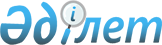 Об утверждении Правил разработки и утверждения страховых продуктовПриказ Министра сельского хозяйства Республики Казахстан от 14 мая 2020 года № 170. Зарегистрирован в Министерстве юстиции Республики Казахстан 15 мая 2020 года № 20641
      В соответствии с подпунктом 41-10) пункта 1 статьи 6 Закона Республики Казахстан от 8 июля 2005 года "О государственном регулировании развития агропромышленного комплекса и сельских территорий" ПРИКАЗЫВАЮ:
      1. Утвердить прилагаемые Правила разработки и утверждения страховых продуктов.
      2. Департаменту финансовых инструментов и микрокредитования Министерства сельского хозяйства Республики Казахстан в установленном законодательством порядке обеспечить:
      1) государственную регистрацию настоящего приказа в Министерстве юстиции Республики Казахстан;
      2) размещение настоящего приказа на интернет-ресурсе Министерства сельского хозяйства Республики Казахстан после его официального опубликования.
      3. Контроль за исполнением настоящего приказа возложить на курирующего вице-министра сельского хозяйства Республики Казахстан.
      4. Настоящий приказ вводится в действие по истечении десяти календарных дней со дня его первого официального опубликования.
      "СОГЛАСОВАН"
Министерство финансов
Республики Казахстан
      "СОГЛАСОВАН"
Агентство Республики Казахстан
по регулированию и развитию
финансового рынка
      "СОГЛАСОВАН"
Министерство национальной экономики
Республики Казахстан
      "СОГЛАСОВАН"
Министерство цифрового развития,
инноваций и аэрокосмической
промышленности
Республики Казахстан Правила разработки и утверждения страховых продуктов Глава 1. Общие положения
      1. Настоящие Правила разработки и утверждения страховых продуктов (далее – Правила) разработаны в соответствии с подпунктом 41-10) пункта 1 статьи 6 Закона Республики Казахстан от 8 июля 2005 года "О государственном регулировании развития агропромышленного комплекса и сельских территорий" и определяют порядок разработки и утверждения страховых продуктов, подлежащих субсидированию в агропромышленном комплексе (далее – АПК).
      2. В настоящих Правилах используются следующие термины и определения:
      1) оператор в сфере страхования в АПК (далее – оператор) –созданное по решению Правительства Республики Казахстан акционерное общество, входящее в состав национального управляющего холдинга в сфере АПК, единственным акционером которого является государство;
      2) уполномоченный орган в области развития АПК (далее – уполномоченный орган) – государственный орган, осуществляющий государственное регулирование в области развития АПК;
      3) уполномоченный орган по регулированию, контролю и надзору финансового рынка и финансовых организаций (далее – АРРФР) – государственный орган, осуществляющий государственное регулирование, контроль и надзор финансового рынка и финансовых организаций;
      4) страховой случай – событие, с наступлением которого договор страхования предусматривает осуществление страховой выплаты;
      5) страховой продукт – финансовый продукт, разработанный оператором или страховщиком, согласованный с АРРФР и утвержденный оператором, подлежащий субсидированию в рамках государственной поддержки субъектов АПК при страховании в АПК;
      6) страховая премия – сумма денег, которую страхователь оплачивает страховщику за принятие последним обязательств произвести страховую выплату страхователю (выгодоприобретателю) в размере, определенном договором страхования;
      7) субсидирование части страховой премии – форма государственной поддержки, направленная на возмещение части страховой премии, выплачиваемой субъектами АПК страховщикам;
      8) страховщик – юридическое лицо, осуществляющее деятельность по заключению и исполнению договоров страхования на основании соответствующей лицензии АРРФР;
      9) страхователь – физическое или юридическое лицо, в том числе крестьянское или фермерское хозяйство, заключившее со страховщиком договор страхования;
      10) экспертный совет – коллегиальный орган, создаваемый при операторе, целью создания и деятельности которого является рассмотрение страховых продуктов и состоящий из представителей страховых организаций, уполномоченного органа, оператора, независимых экспертов и иных лиц;
      11) технико-экономическое обоснование – документально оформленные результаты расчетов экономической целесообразности утверждения страхового продукта. Глава 2. Порядок разработки и утверждения страховых продуктов, подлежащих субсидированию
      3. Страховые продукты разрабатываются оператором или страховщиками, имеющими лицензии на осуществление страховой деятельности в области "общее страхование".
      4. Страховые продукты, подлежащие субсидированию, соответствуют следующим требованиям:
      1) наличие рекомендаций банков второго уровня;
      2) осуществление страховой выплаты не позднее 30 (тридцати) календарных дней с момента предоставления полного пакета документов по страховому случаю;
      3) применение норматива затрат не ниже научно обоснованных параметров некоммерческого акционерного общества "Национальный аграрный научно-образовательный центр" (для страховых продуктов, где применяется норматив затрат);
      4) распространение на особо опасные болезни животных, включенных в перечень особо опасных болезней животных, при которых проводятся обязательное изъятие и уничтожение животных, продукции и сырья животного происхождения, представляющих опасность для здоровья животных и человека, утвержденный приказом Министра сельского хозяйства Республики Казахстан от 30 октября 2014 года № 7-1/559 "Об утверждении нормативных правовых актов в области ветеринарии" (зарегистрирован в Реестре государственной регистрации нормативных правовых актов под № 9891);
      5) наличие перестрахования не менее пятидесяти процентов от ста процентов рисков в перестраховочной компании с рейтингом финансовой устойчивости (кредитным рейтингом) не ниже "B+" по шкале международного рейтингового агентства Standars&Poor’s, или не ниже равнозначного рейтинга по шкале других международных рейтинговых агентств.
      Требования, указанные в подпунктах 2), 3) и 4) настоящего пункта, применяются к страховым продуктам, в которых возможно их использование.
      5. После разработки страховых продуктов страховщик обращается к оператору с заявлением об утверждении страхового продукта с целью субсидирования части страховых премий по нему.
      К заявлению страховщика прилагаются следующие документы:
      типовой договор страхования;
      типовая заявка на присоединение к договору страхования;
      условия страхового продукта по форме согласно приложению к настоящим Правилам;
      правила страхования;
      технико-экономическое обоснование;
      информационные материалы для страхователей, которые страховщик будет использовать для организации продаж страхового продукта;
      протокол уполномоченного органа страховщика об утверждении страхового продукта.
      6. Оператор в течение 5 (пяти) рабочих дней со дня поступления от страховщика заявления с пакетом документов для утверждения страхового продукта проверяет его полноту и соответствие пунктам 3, 4, 5 настоящих Правил, и в случае неполноты пакета документов в течение 2 (двух) рабочих дней возвращает его письменно с указанием причин возврата.
      После устранения причин возврата страховщик повторно вносит заявление с полным пакетом документов.
      7. Оператор с момента получения от страховщика заявления с полным пакетом документов в течение 2 (двух) рабочих дней направляет его на согласование банкам второго уровня.
      8. Оператор в течение 5 (пяти) рабочих дней с даты получения позиций от банков второго уровня, готовит заключение по вопросам соответствия страхового продукта требованиям настоящих Правил, а также его актуальности и востребованности, обоснованности страховых тарифов в нем и анализа на предмет охвата предоставляемой страхователю защиты.
      9. Оператором в течение 10 (десяти) рабочих дней после подготовки заключения, проводится заседание экспертного совета, на котором принимается решение о согласовании либо об отказе в согласовании страхового продукта в соответствии с критериями, указанными в пункте 8 настоящих Правил.
      10. В случае отказа в согласовании страхового продукта экспертным советом, оператор в течение 2 (двух) рабочих дней после получения решения экспертного совета отправляет письменный ответ страховщику об отказе в согласовании страхового продукта с соответствующим обоснованием.
      11. В случае согласования экспертным советом разработанного страхового продукта, оператор в течение 2 (двух) рабочих дней со дня получения решения экспертного совета направляет страховой продукт на согласование в АРРФР.
      12. АРРФР в течение 10 (десяти) рабочих дней направляют оператору решение о согласовании либо об отказе в согласовании страхового продукта.
      Основанием для отказа является установление недостоверности документов по страховому продукту, представленных на согласование, и (или) данных (сведений), содержащихся в них.
      13. В случае отказа в согласовании страхового продукта АРРФР оператор в течение 5 (пяти) рабочих дней письменно уведомляет об этом страховщика.
      14. Оператор в течение 10 (десяти) рабочих дней со дня получения решения АРРФР утверждает согласованный с АРРФР страховой продукт и письменно уведомляет об этом страховщика. Условия страхового продукта "_____________"
      Первый руководитель или уполномоченное лицо
______________________________________________
(подпись, фамилия, имя, отчество (при его наличии))
					© 2012. РГП на ПХВ «Институт законодательства и правовой информации Республики Казахстан» Министерства юстиции Республики Казахстан
				
      Министр сельского
хозяйства Республики Казахстан 

С. Омаров
Утверждены приказом
Министра сельского хозяйства
Республики Казахстан
от от 14 мая 2020 года № 170Приложение к Правилам
разработки и утверждения
страховых продуктов
Страховщик
Страхователь
Вид сельскохозяйственной культуры/вид сельскохозяйственного животного
Страховые риски, покрываемые страховым продуктом
Срок страхования
Страховая стоимость
Страховая премия
Страховая выплата
Выгодоприобретатель
Ограничения в принятии на страхование
События, не признаваемые страховым случаем (исключения из страхового покрытия)
Список документов, необходимых для получения страховой выплаты
Территория действия страховой защиты
Страховой тариф
Франшиза
Особые условия
Предполагаемый коэффициент убыточности и коэффициент расходов